П О С Т А Н О В Л Е Н И Е	В соответствии с Решением Городской Думы Петропавловск-Камчатского городского округа от 31.10.2013 № 145-нд «О наградах и почетных званиях Петропавловск-Камчатского городского округа»,     Постановлением Главы Петропавловск-Камчатского городского округа от 31.10.2013 № 165 «О представительских расходах и расходах, связанных с приобретением подарочной и сувенирной продукции в Городской Думе Петропавловск-Камчатского городского округа»,       ПОСТАНОВЛЯЮ:за образцовое исполнение воинского долга, усердие и отличие по службе, личный вклад  в повышение боевой готовности соединений и частей войск и сил на Северо-Востоке России, в честь праздника День Защитника Отечества:Наградить Почетной грамотой Главы Петропавловск-Камчатского городского округа (в рамке)  Булхову Елену Викторовну, начальника секретной части войсковой части 75368, служащую ВМФ.Объявить Благодарность Главы Петропавловск-Камчатского городского округа (в рамке) Шевчук Наталии Александровне, электромонтеру стационарного оборудования телефонной связи войсковой части 10103, служащей ВМФ.ГлаваПетропавловск-Камчатскогогородского округа                                                                           К.Г. Слыщенко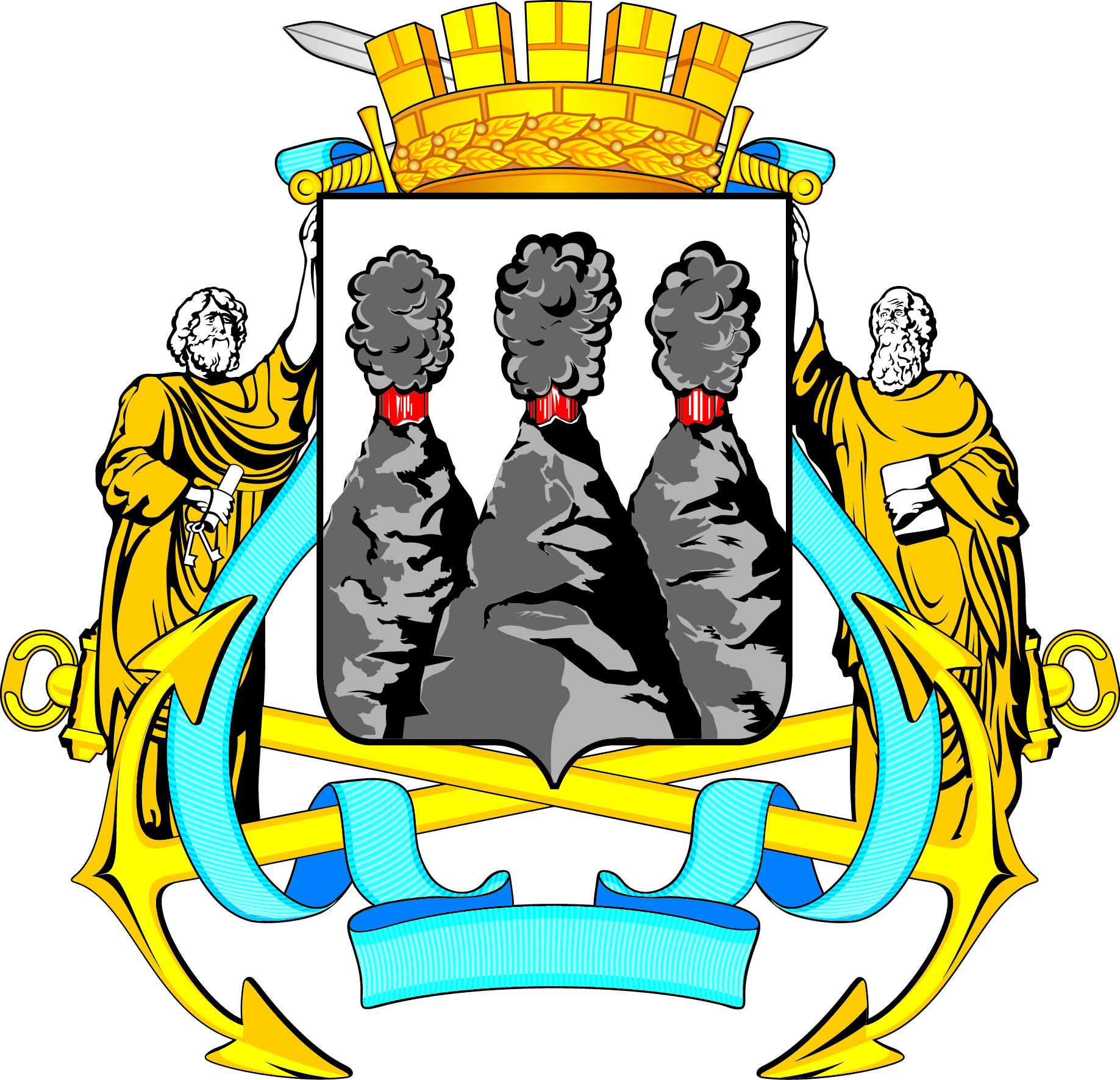 ГЛАВАПЕТРОПАВЛОВСК-КАМЧАТСКОГОГОРОДСКОГО ОКРУГАот 16.02.2016  №  24О награждении служащих войск и сил на Северо-Востоке России